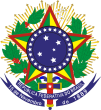 Serviço Público FederalInstituto Federal de Educação, Ciência e Tecnologia Sul-rio-grandenseCampus Pelotas – Visconde da GraçaConteúdos:Unidade I - Fundamentos de extensão aplicada1.1 Exemplos de atividades de extensão;1.2 A extensão no IFSul (registro, fluxo, editais, relatórios, eventos);1.3 Execução de Projeto (s) de extensão;Bibliografia básicaBRASIL; [Lei n. 8.666, de 21 de junho de 1993]. Centro vocacional tecnológico: a extensão do saber a serviço da população. 2.ed. Brasília, DF: Câmara dos Deputados, 2011. 135 p. ISBN 9788573658736. CAPORAL, Francisco Roberto; COSTABEBER, José Antônio. Agroecologia e desenvolvimento rural sustentável: perspectivas para uma nova extensão rural. Porto Alegre, RS: EMATER/RS, 2001. 36 p. RAUL MATIAS CEZAR. Extensão rural: conceitos e expressão social. Contentus, 2020. 80 p.Bibliografia complementarCLEYSON DE MORAES MELLO; JOSÉ ROGÉRIO MOURA DE ALMEIDA NETO. Curricularização da Extensão Universitária. Editora Freitas Bastos, 2020, 118 p.DISCIPLINA: Extensão IIIDISCIPLINA: Extensão IIIVigência: 2023/1Período Letivo: 5º semestre Carga horária Total: 75hCódigo: Carga horária de Extensão: 75hCarga horária de Pesquisa: ---Carga horária de prática: 70hCarga horária EaD: ---Ementa: Fundamentos e princípios da extensão. Análise das repercussões da extensão. Reflexão sobre as interações entre extensão, movimentos sociais, políticas públicas e responsabilidade social. Exame dos arranjos produtivos locais. Investigação das demandas sociais. Construção dialógica de projeto. Execução de projeto (os) de extensão.Ementa: Fundamentos e princípios da extensão. Análise das repercussões da extensão. Reflexão sobre as interações entre extensão, movimentos sociais, políticas públicas e responsabilidade social. Exame dos arranjos produtivos locais. Investigação das demandas sociais. Construção dialógica de projeto. Execução de projeto (os) de extensão.CLEYSON DE MORAES MELLO; JOSÉ ROGÉRIO MOURA DE ALMEIDA NETO; REGINA PENTAGNA PETRILLO. Curricularização da Extensão Universitária. Editora Processo, 2022, 125 p.